DELIVERY ADDRESS:(Kitchen)LOADING DOCKBRISBANE CONVENTION & EXHIBITION CENTREGLENELG STREET SOUTH BRISBANE QLD 4101TEL 07 3308 3385 / 0419 612 895DELIVERY ADDRESS:(Kitchen)LOADING DOCKBRISBANE CONVENTION & EXHIBITION CENTREGLENELG STREET SOUTH BRISBANE QLD 4101TEL 07 3308 3385 / 0419 612 895DELIVERY ADDRESS:(Kitchen)LOADING DOCKBRISBANE CONVENTION & EXHIBITION CENTREGLENELG STREET SOUTH BRISBANE QLD 4101TEL 07 3308 3385 / 0419 612 895DELIVERY ADDRESS:(Kitchen)LOADING DOCKBRISBANE CONVENTION & EXHIBITION CENTREGLENELG STREET SOUTH BRISBANE QLD 4101TEL 07 3308 3385 / 0419 612 895E FEXHIBITOR FREIGHTE FEXHIBITOR FREIGHT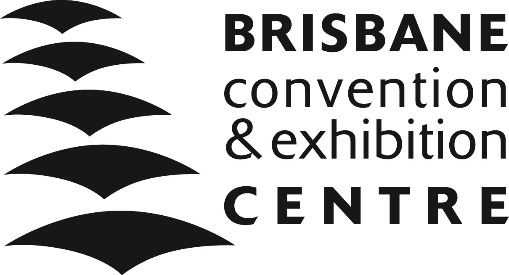 EVENT NAME:AQNML Conference 2018AQNML Conference 2018AQNML Conference 2018AQNML Conference 2018AQNML Conference 2018EVENT NUMBER:EVENT NUMBER:4897248972EVENT DATE:Thursday 2 August 2018 - Friday 3 August 2018Thursday 2 August 2018 - Friday 3 August 2018Thursday 2 August 2018 - Friday 3 August 2018Thursday 2 August 2018 - Friday 3 August 2018Thursday 2 August 2018 - Friday 3 August 2018Thursday 2 August 2018 - Friday 3 August 2018Thursday 2 August 2018 - Friday 3 August 2018Thursday 2 August 2018 - Friday 3 August 2018Thursday 2 August 2018 - Friday 3 August 2018ROOM/ HALL:P9-11 ExpoP9-11 ExpoP9-11 ExpoP9-11 ExpoP9-11 ExpoP9-11 ExpoP9-11 ExpoP9-11 ExpoP9-11 ExpoEVENT PLANNING MGR:Melissa NguyenMelissa NguyenAV PROJECT MGR:AV PROJECT MGR:AV PROJECT MGR:Ian McManusIan McManusIan McManusIan McManusCONSIGNMENT DETAILSCONSIGNMENT DETAILSCONSIGNMENT DETAILSCONSIGNMENT DETAILSCONSIGNMENT DETAILSCONSIGNMENT DETAILSCONSIGNMENT DETAILSCONSIGNMENT DETAILSCONSIGNMENT DETAILSCONSIGNMENT DETAILSSENDER:STAND #STAND #CONTACT NAME:PHONE:PHONE:Courier NameDescription of Items (e.g. cartons, pallets, boxes)Description of Items (e.g. cartons, pallets, boxes)Description of Items (e.g. cartons, pallets, boxes)Description of Items (e.g. cartons, pallets, boxes)Description of Items (e.g. cartons, pallets, boxes)Description of Items (e.g. cartons, pallets, boxes)Item No.Item No.of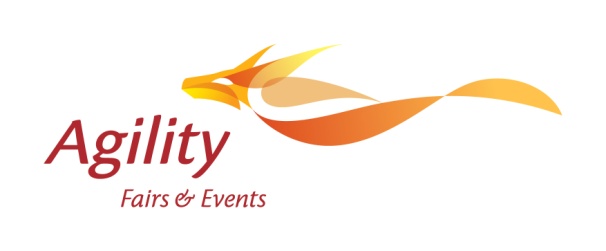 NO GOODS WILL BE ACCEPTED PRIOR TO (Tuesday 31 July 2018)ALL GOODS TO BE DELIVERED BETWEEN 7.30 AM & 4.00 PM WEEKDAYSNO GOODS WILL BE ACCEPTED PRIOR TO (Tuesday 31 July 2018)ALL GOODS TO BE DELIVERED BETWEEN 7.30 AM & 4.00 PM WEEKDAYSNO GOODS WILL BE ACCEPTED PRIOR TO (Tuesday 31 July 2018)ALL GOODS TO BE DELIVERED BETWEEN 7.30 AM & 4.00 PM WEEKDAYSNO GOODS WILL BE ACCEPTED PRIOR TO (Tuesday 31 July 2018)ALL GOODS TO BE DELIVERED BETWEEN 7.30 AM & 4.00 PM WEEKDAYSNO GOODS WILL BE ACCEPTED PRIOR TO (Tuesday 31 July 2018)ALL GOODS TO BE DELIVERED BETWEEN 7.30 AM & 4.00 PM WEEKDAYSNO GOODS WILL BE ACCEPTED PRIOR TO (Tuesday 31 July 2018)ALL GOODS TO BE DELIVERED BETWEEN 7.30 AM & 4.00 PM WEEKDAYSNO GOODS WILL BE ACCEPTED PRIOR TO (Tuesday 31 July 2018)ALL GOODS TO BE DELIVERED BETWEEN 7.30 AM & 4.00 PM WEEKDAYSNO GOODS WILL BE ACCEPTED PRIOR TO (Tuesday 31 July 2018)ALL GOODS TO BE DELIVERED BETWEEN 7.30 AM & 4.00 PM WEEKDAYS